Contesta las siguientes preguntas.Explica los problemas que tenía el territorio de la Hélade   y cuál fue su consecuencia.¿Para qué sirvió la fundación de ciudades? ¿En qué siglos comenzaron los griegos a colonizar?¿Qué características tenían las colonias?Explica las consecuencias de la colonización.¿En qué época llegaron los griegos a la península ibérica? ¿Qué les atrajo? ¿Por qué la llamaron así?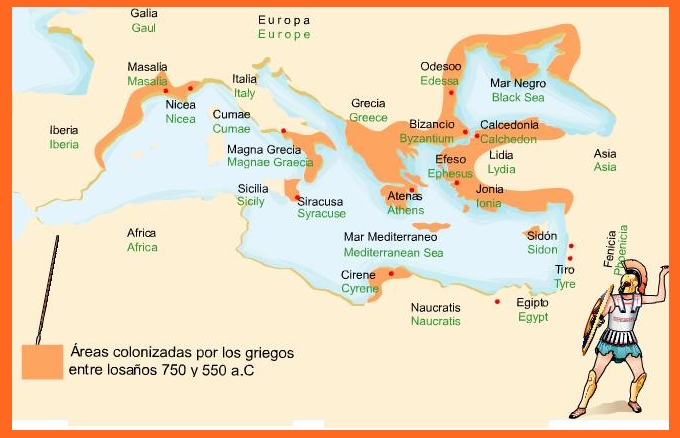 